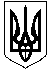 МІНІСТЕРСТВО ОСВІТИ І НАУКИ УКРАЇНИДЕПАРТАМЕНТ НАУКИ І ОСВІТИХАРКІВСЬКОЇ ОБЛАСНОЇ ДЕРЖАВНОЇ АДМІНІСТРАЦІЇДЕРЖАВНИЙ НАВЧАЛЬНИЙ ЗАКЛАД«ХАРКІВСЬКЕ ВИЩЕ ПРОФЕСІЙНЕ УЧИЛИЩЕ № 6»Н А К А З24.10.2016										      № 140-агм. ХарківПро проведення І етапу VIІ Міжнародногомовно-літературного конкурсу учнівської та студентської молоді ім. Тараса Шевченка Відповідно до наказу Департаменту науки і освіти ХОДА від 07.10.2016 № 377 «Про проведення VIІ Міжнародного мовно-літературного конкурсу учнівської та студентської молоді ім. Тараса Шевченка в загальноосвітніх, професійно-технічних, вищих навчальних закладах І – ІV рівнів акредитації Харківської області у 2016/2017 навчальному році», із метою вшанування творчої спадщини Тараса Григоровича Шевченка, виявлення творчо-обдарованої молоді, розвитку її потенціалу, виховання в молодого покоління поваги до мови і традицій свого народу, підвищення рівня мовної освіти в Україні, загальної мовної культури,НАКАЗУЮ:Провести 27.10.2016 року І етап конкурсу серед учнів І, ІІ і ІІІ курсів.Викладачу Пашковій В.М. до 26.10.2016 року розробити завдання І етапу Конкурсу. Затвердити журі конкурсу у складі:Голова журі:	заст. директора з НВР		Тарабаренко Л.Ю.Члени журі:заст. директора з НВихР		Долженкова О.О.викладач				Густодим Н.В.Майстрам виробничого навчання та класним керівникам груп І, ІІ, ІІІ курсів забезпечити явку учнів для участі у Конкурсі.Заступнику директора з НВР Тарабаренко Л.Ю. надіслати до 10.11.2016 до НМЦ ПТО у Харківській області звіти про проведення Конкурсу. В.о. директора ДНЗ ХВПУ № 6					Л.Ю. Тарабаренко